14/11/23, 14:21Liquidaciones 2022 Entidades LocalesEnviar IncidenciaLiquidación de los Presupuestos de las Entidades Locales para 2022Entidad Local: 05-35-017-AA-000Puerto del Rosario(4960)v.0.0.15-10.34.251.72F.3.2 Informe actualizado Evaluación - Resultado Estabilidad Presupuestaria Grupo Administración Pública(En el caso de que la Entidad este sometida a Contabilidad Empresarial el Ingreso y Gasto no Financiero ya es directamente el computable a efectos del Sistema Europeo de Cuentas)-no aplican ajustesIngresono financieroGastono financiero53.615.372,57Ajustespropia EntidadAjustes poroperaciones internasCapac./Nec.Financ. EntidadEntidad05-35-017-AA-000 Puerto del Rosario44.840.723,53254.964,000,00-8.519.685,04Capacidad/Necesidad Financiación de la Corporación Local-8.519.685,04NO SE EVALÚA EL CUMPLIMIENTO DE LA CORPORACIÓN DE LA REGLA DEL GASTO de acuerdo con la LO 2/2012 alsuspenderse las reglas fiscales para 2020 y 2021, y que fue ratificada dicha suspensión para el ejercicio 2022 el 13 deseptiembre de 2021 por el Congreso de los Diputados.Observaciones y/o consideraciones al Cumplimiento/Incumplimiento del Objetivo de Estabilidad Presupuestaria del Grupo de Entidadesque están dentro del Sector Administraciones Públicas de la Corporación LocalSituación de la entrega: Cumplida obligaciónhttps://serviciostelematicosext.hacienda.gob.es/sgcief/Liquidaciones2022/aspx/F3_2_ResumenEstabilidadPresupuestaria.aspx1/1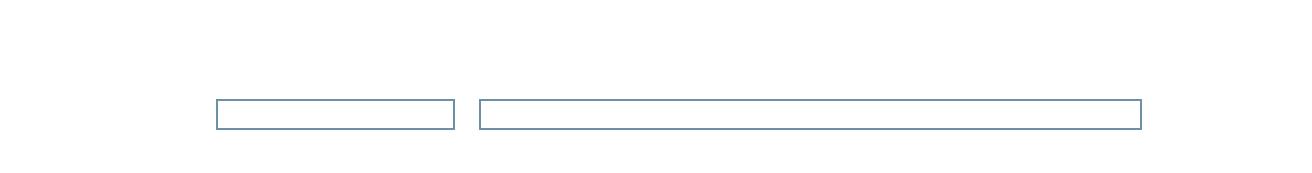 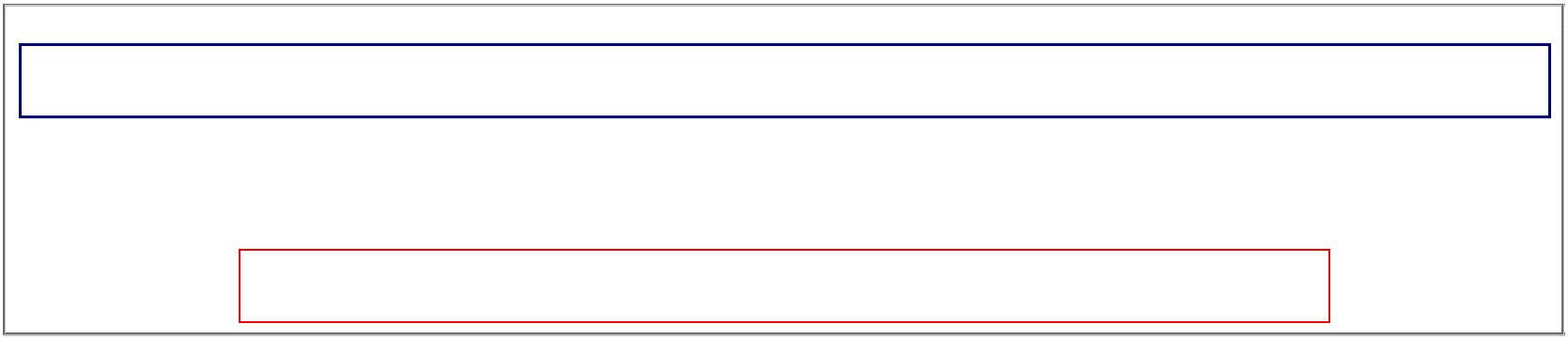 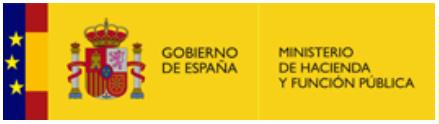 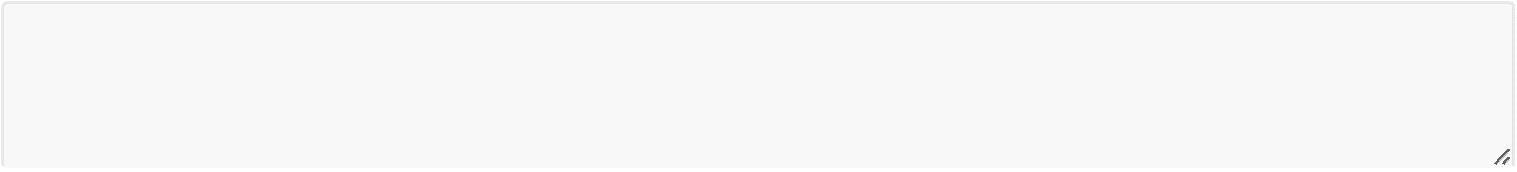 